С целью приведения в  соответствие действующему законодательству,  руководствуясь статьей 179 Бюджетного кодекса Российской Федерации, статьей 16 Федерального закона от 06.11.2013 №131-ФЗ «Об общих принципах организации местного самоуправления в Российской Федерации», статьями 24, 38 Устава города Сосновоборска Красноярского края,ПОСТАНОВЛЯЮВнести в постановление администрации города от 18.09.2013 №1564 «Об утверждении Порядка принятия решений о разработке муниципальных программ города Сосновоборска, их формировании и реализации» (далее – Постановление) следующие изменения:Приложение №1к Постановлению изложить в новой редакции согласно приложению №1 к настоящему постановлению.Приложение №2 к Постановлению изложить в новой редакции согласно приложению №2 к настоящему постановлению.2. Постановление вступает в силу в день, следующий за днем его официального опубликования в городской газете «Рабочий», и применяется к правоотношениям, возникающим при составлении и исполнении бюджета города Сосновоборска, начиная с бюджета на 2024 год.3. Контроль за исполнением постановления возложить на заместителя Главы города по общественно-политической работе (Кожемякин О.Н.).Глава города Сосновоборска                                                                   А.С. КудрявцевПриложение 1 к постановлениюадминистрации г. Сосновоборскаот 11.09.2023 г. №1206Приложение 1 к постановлениюадминистрации г. Сосновоборскаот 18 сентября 2013 г. № 1564ПОРЯДОК ПРИНЯТИЯ РЕШЕНИЙО РАЗРАБОТКЕ МУНИЦИПАЛЬНЫХ ПРОГРАММ ГОРОДАСОСНОВОБОРСКА, ИХ ФОРМИРОВАНИИ И РЕАЛИЗАЦИИ1. ОБЩИЕ ПОЛОЖЕНИЯ1.1. Настоящий Порядок принятия решений о разработке муниципальных программ города Сосновоборска, их формировании и реализации (далее - Порядок) устанавливает этапы и правила разработки, формирования и механизм реализации муниципальных программ города Сосновоборска1.2. В целях настоящего Порядка под муниципальной программой города Сосновоборска понимается документ, стратегического планирования, содержащий комплекс планируемых мероприятий, взаимоувязанных по задачам, срокам осуществления, исполнителям и ресурсам, обеспечивающих наиболее эффективное достижение целей и решение задач социально-экономического развития города Сосновоборска, повышение результативности расходов местного бюджета.1.3. Программы разрабатываются на срок не менее трех лет.1.4. Методическое руководство и координацию при разработке и реализации программ в части финансирования программы осуществляет финансовое управление администрации города Сосновоборска, по иным вопросам - управление планирования и экономического развития администрации города Сосновоборска.1.5. Программа включает в себя подпрограммы и отдельные мероприятия программы, реализуемые структурными подразделениями администрации в соответствии с полномочиями, предусмотренными федеральными законами, иными нормативными правовыми актами Российской Федерации, нормативными актами субъекта Российской Федерации, Уставом города, правовыми актами Главы города Сосновоборска.1.6. В целях настоящего Порядка применяются следующие понятия и термины:подпрограмма - система мероприятий программы, направленная на решение конкретной задачи программы, взаимосвязанная системой показателей, сроков осуществления и ресурсами с программой;отдельное мероприятие программы - значительное мероприятие программы, направленное на решение конкретной задачи программы;ответственный исполнитель программы - структурное подразделение администрации города, определенное в соответствии с перечнем программ, утвержденным постановлением администрации города, в качестве ответственного исполнителя программы и осуществляющее текущее управление реализацией программы, обеспечивающее координацию деятельности соисполнителей программы в ходе ее реализации, осуществляющее реализацию отдельных мероприятий программы, а также в случаях, предусмотренных программой, осуществляющее функции соисполнителя программы в части реализации отдельных подпрограмм программы;соисполнитель программы - структурное подразделение администрации города и (или) иной главный распорядитель бюджетных средств, определенный в соответствии с перечнем программ, утвержденным постановлением администрации города, в качестве соисполнителя программы, осуществляющий реализацию подпрограммы, а также в случаях, предусмотренных программой, осуществляющий функции ответственного исполнителя программы в части реализации отдельных мероприятий программы;основные параметры программы - лимиты бюджетных ассигнований на реализацию программы в целом, плановые значения целевых показателей и показателей результативности программы, сроки исполнения отдельных мероприятий программы и подпрограмм; показатели (целевые индикаторы) - показатели, установленные договорами, соглашениями, заключаемыми с исполнительными органами Красноярского края, реализуемыми полностью или частично в рамках подпрограмм и (или) отдельных мероприятий программы и отражающие непосредственный результат от реализации подпрограммного мероприятия и (или) отдельного мероприятия программы;показатели результативности - измеряемые количественные показатели, отражающие изменения отдельных направлений соответствующей сферы, отраженных в подпрограммах и отдельных мероприятиях программы, и позволяющие оценить достижение задач программы.2. ПРИНЯТИЕ РЕШЕНИЙ О РАЗРАБОТКЕ ПРОГРАММ2.1. Инициаторами предложений о разработке программы, предлагаемой к реализации с очередного финансового года, могут выступать органы местного самоуправления, юридические и физические лица.2.2. Предложения о разработке программы, предлагаемой к реализации с очередного финансового года, направляются в администрацию города не позднее 1 апреля текущего года.2.3. Отбор предложений для их решения на муниципальном уровне посредством разработки и реализации программы осуществляется структурным подразделением администрации города, на которое возложено регулирование и координация деятельности в соответствующей сфере муниципального управления, по следующим критериям:соответствие приоритетам социально-экономического развития, определенным стратегией социально-экономического развития города;соответствие полномочиям органов муниципальной власти согласно действующему законодательству;значимость проблемы, комплексный, в том числе межотраслевой, характер;направленность на реформирование соответствующей сферы, достижение качественно нового уровня развития.2.4. Структурное подразделение администрации города, на который возложено регулирование и координация деятельности в соответствующей сфере муниципального управления, с учетом предложений проводит разработку, обоснование концепций программ и в срок до 15 июня текущего года направляет их в управление планирования и экономического развития.2.5. Концепция программы должна содержать:определение приоритетов муниципальной политики, соответствующих стратегии социально-экономического развития города, в соответствующей сфере, охватываемой программой;определение основных проблем в соответствующей сфере, охватываемой программой, включая анализ причин их возникновения и целесообразности их решения в рамках программы;определение перечня основных направлений решения проблем, обозначенных в программе;определение целей, задач программы и показателей, характеризующих достижение целей, выполнение задач, с указанием значений показателей, планируемых к достижению, и динамики их изменения в рамках реализации программы;определение возможного перечня отдельных мероприятий программ и подпрограмм, цели которых направлены на достижение задач программы;определение возможного перечня заинтересованных органов власти города и (или) иных главных распорядителей бюджетных средств;определение возможного перечня мероприятий подпрограмм, ожидаемых результатов от их реализации, влияющих на достижение заявленных показателей;оценку возможных рисков реализации программы (событий, условий, тенденций, которые могут оказать негативное влияние на сроки и результаты реализации программы и повлечь их изменение не менее чем на 10 процентов от планового уровня и на которые ответственный исполнитель программы и соисполнители программы не могут оказать непосредственного влияния и предотвратить), содержащую, в том числе:определение возможных рисков реализации программы с указанием источников возникновения и характера влияния на сроки и результаты реализации программы;определение качественной и (или) количественной оценки последствий наступления рисков реализации программы;обоснование предложений по мерам управления рисками реализации программы;определение возможного перечня объектов недвижимого имущества, подлежащих строительству, реконструкции, техническому перевооружению или приобретению;определение объемов бюджетных ассигнований программы, направленных на реализацию отдельных мероприятий программы, подпрограмм, в том числе бюджетных ассигнований, направленных на финансирование объектов капитального строительства муниципальной собственности города.2.6. Управление планирования и экономического развития администрации города рассматривает представленные концепции программ, готовит заключения к концепциям программ о социально-экономической значимости программы и полноте охвата решения целей и задач отрасли. В срок до 10 июля текущего года заключение и концепции направляются для рассмотрения в Комиссию по согласованию концепций и проектов муниципальных программ (далее - Комиссия), утвержденную постановлением администрации города.Концепции программ подлежат рассмотрению и согласованию на заседании Комиссии в срок до 20 июля  текущего года.2.7. На основе концепций программ, рассмотренных и согласованных Комиссией, управление планирования и экономического развития администрации города формирует Перечень программ, предлагаемых к реализации с очередного финансового года, по форме согласно приложению № 1 к настоящему Порядку, в срок до 1 августа текущего года.Подготовка проекта постановления Главы города о внесении изменений в Перечень программ осуществляется управлением планирования и экономического развития администрации города в случаях изменения ответственного исполнителя программы, состава соисполнителей программы, основных направлений реализации программы (в том числе подпрограмм, программно-целевых инструментов), отдельных мероприятий, отмены программы.3. РАЗРАБОТКА ПРОГРАММЫ, ВНЕСЕНИЕ В НЕЕ ИЗМЕНЕНИЙ3.1. Основанием для разработки проекта программы является включение данной программы в Перечень программ, утвержденный постановлением Главы города.3.2. Проект программы должен быть разработан в соответствии с рассмотренной Комиссией концепцией программы, а в случае наличия рекомендаций Комиссии по результатам рассмотрения концепции программы - с учетом таких рекомендаций.Проект программы или изменений в действующие программы разрабатывается в рамках объемов бюджетных ассигнований, доведенных финансовым управлением администрации города на реализацию программы.Подготовка изменений в действующие программы осуществляется по инициативе ответственного исполнителя либо во исполнение поручений Главы города, в том числе по результатам оценки эффективности реализации программ, проведенной в соответствии с постановлением администрации города от 27.02.2015 №420 «Об утверждении методики оценки эффективности реализации муниципальных программ города Сосновоборска».3.3. Ответственный исполнитель несет ответственность за своевременную и качественную подготовку проекта постановления Главы города об утверждении программы или о внесении изменений в действующую программу (далее - проект постановления).3.4. Ответственный исполнитель программы осуществляет разработку проекта постановления в соответствии с требованиями к содержанию программы, установленными настоящим Порядком.3.5.Проект постановления направляется исполнителем программы в Управление планирования и экономического развития администрации города, предварительно согласовав его с соисполнителями программы, в срок до 20 сентября. К проекту постановления прилагается пояснительная записка, и финансово-экономическое обоснование.В случае если проектом постановления предусматриваются бюджетные ассигнования на осуществление бюджетных инвестиций в форме капитальных вложений в объекты недвижимого имущества муниципальной собственности, а также бюджетные ассигнования на осуществление муниципальными бюджетными и автономными учреждениями и муниципальными унитарными предприятиями за счет средств субсидии из краевого бюджета капитальных вложений в объекты капитального строительства муниципальной собственности, за исключением бюджетных ассигнований в объекты, обеспечивающие реализацию инвестиционных проектов (далее - бюджетные ассигнования на капитальные вложения), пояснительная записка к проекту постановления должна содержать:описание объектов недвижимого имущества муниципальной собственности, подлежащих строительству, реконструкции, техническому перевооружению, с указанием их технических, качественных и эксплуатационных характеристик, а также обоснование необходимости направления бюджетных ассигнований на капитальные вложения, в том числе при строительстве (реконструкции, техническом перевооружении) объекта недвижимого имущества в целях оказания муниципальных услуг - на основании расчета обеспеченности населения соответствующей муниципальной услугой с учетом нормативной потребности оказания муниципальных  услуг, характеристик объекта (пропускной способности, площади, мощности) и фактической обеспеченности населения муниципальной услугой;сведения о форме бюджетных ассигнований на капитальные вложения;сведения о степени строительной готовности в отношении незавершенных строительством объектов;сведения о муниципальных казенных учреждениях, являющихся получателями средств бюджета и самостоятельно осуществляющих бюджетные инвестиции в объекты недвижимого имущества муниципальной собственности, либо муниципальных автономных и бюджетных учреждениях, муниципальных унитарных предприятиях, которым администрацией города на безвозмездной основе на основании соглашений будут переданы полномочия заказчика по заключению и исполнению от имени администрации муниципальных контрактов при осуществлении бюджетных инвестиций в объекты недвижимого имущества муниципальной собственности, а также муниципальных автономных и бюджетных учреждениях, муниципальных унитарных предприятиях, являющихся получателями субсидии из бюджета на осуществление капитальных вложений в объекты капитального строительства муниципальной собственности.Информация представляется в разрезе подпрограмм и отдельных мероприятий программы.В случае если проектом постановления предусматриваются бюджетные ассигнования на капитальные вложения в объекты капитального строительства, подлежащие строительству, к пояснительной записке прилагаются:заключение управления планирования и экономического развития администрации города  о результатах оценки эффективности инвестиционных проектов полученное в соответствии с Порядком оценки эффективности инвестиционных проектов, реализуемых полностью или частично за счет средств бюджета города Сосновоборска, утвержденным постановлением администрации города Сосновоборска от 18.11.2019 № 1813справки об объемах незавершенного строительства в текущих (договорных) ценах планового периода завершения строительства;при наличии разработанной проектной документации - копии заключения государственной экспертизы (положительного заключения) о соответствии проектной документации на объекты капитального строительства требованиям технических регламентов и результатам инженерных изысканий в случаях, когда проведение такой экспертизы предусмотрено законодательством Российской Федерации, и копии правового акта об утверждении проектной документации;при отсутствии разработанной проектной документации - задание на проектирование.Кроме этого, пояснительная записка должна содержать следующие обосновывающие материалы:тенденции социально-экономического развития города в соответствующей сфере (области) мунципального управления с учетом характеристики текущего состояния и указанием на возможные изменения основных показателей развития;описание и анализ возможных социальных, финансово-экономических рисков реализации программы, в том числе рисков невыполнения мероприятий программы, а также описание механизмов управления рисками реализации программы и мер по их минимизации;обоснование набора подпрограмм и основных мероприятий программы;обоснование необходимых финансовых ресурсов на реализацию программы.3.6.Управление планирования и экономического развития администрации города совместно с финансовым управлением администрации города в течение семи рабочих дней с момента поступления согласовывают проект постановления либо готовят к нему замечания.3.7. Проект постановления, предусматривающий утверждение программы, предлагаемой к финансированию с очередного финансового года, или изменения в действующую программу представляется исполнителем в Контрольно-счетный орган города Сосновоборска для получения финансово-экономической экспертизы не позднее 1 октября текущего года.3.8. Проект постановления, предусматривающий утверждение программы, предлагаемой к финансированию с очередного финансового года, или изменения в действующую программу в части изменения бюджетных ассигнований при планировании муниципального бюджета на очередной финансовый год и плановый период, согласованный в установленном порядке, вносится ответственным исполнителем на рассмотрение в Комиссию не позднее 21 октября текущего года. Проект постановления муниципальной программы подлежит утверждению в срок не позднее 14 ноября текущего года.3.9. Муниципальные программы подлежат приведению в соответствие с решением о бюджете не позднее двух месяцев со дня вступления его в силу.3.10. В течение текущего финансового года допускается внесение изменений в действующую программу и обязательное внесение изменений в связи с внесением изменений в решение о бюджете города.Внесение в действующую программу изменений основных параметров программы осуществляется в соответствии с пунктами 3.3 - 3.10 настоящего Порядка.4. ТРЕБОВАНИЯ К СОДЕРЖАНИЮ ПРОГРАММЫ4.1. Программа разрабатывается исходя из основных приоритетов социально-экономического развития города Сосновоборска, определенными Стратегией социально-экономического развития города Сосновоборска и основных направлений деятельности администрации города на соответствующий период, федеральных законов, иных нормативных правовых актов Российской Федерации, Красноярского края, Устава города, нормативных правовых актов города.4.2. Программа разрабатывается ответственным исполнителем программы и содержит:а) паспорт Программы по форме согласно приложению № 2 к настоящему Порядку; б) характеристику текущего состояния соответствующей сферы с указанием основных показателей социально-экономического развития города и анализ социальных, финансово-экономических и прочих рисков реализации программы;в) приоритеты и цели социально-экономического развития в соответствующей сфере, описание основных целей и задач программы, прогноз развития соответствующей сферы;г) механизм реализации отдельных мероприятий программы (описание организационных, экономических и правовых механизмов, необходимых для эффективной реализации отдельных мероприятий программы; последовательность выполнения отдельных мероприятий программы, их взаимосвязанность; критерии выбора исполнителей; критерии выбора получателей государственных и муниципальных услуг) или ссылку на нормативный правовой акт, регламентирующий реализацию соответствующих мероприятий;д) прогноз конечных результатов программы, характеризующих целевое состояние (изменение состояния) уровня и качества жизни населения, социальной сферы, экономики, степени реализации других общественно значимых интересов и потребностей в соответствующей сфере на территории города Сосновоборска;е) перечень подпрограмм с указанием сроков их реализации и ожидаемых результатов;ж) информацию о распределении планируемых расходов по отдельным мероприятиям программы, подпрограммам по форме согласно приложению № 3 к настоящему Порядку;з) информацию о ресурсном обеспечении и прогнозной оценке расходов на реализацию целей программы с учетом источников финансирования, в том числе средств федерального бюджета, бюджета субъекта Российской Федерации, бюджета города Сосновоборска, а также перечень реализуемых ими мероприятий - в случае участия в реализации программы по форме согласно приложению № 4 к настоящему Порядку;и) прогноз сводных показателей муниципальных заданий - в случае оказания муниципальными учреждениями муниципальных услуг юридическим и (или) физическим лицам, выполнения работ (прогноз сводных показателей муниципальных заданий представляется по муниципальным учреждениям, в отношении которых ответственный исполнитель (соисполнитель) программы осуществляет функции и полномочия учредителей) по форме согласно приложению № 5 к настоящему Порядку;к) в случае наличия в программе мероприятий, реализуемых за счет средств внебюджетных источников (средств), - информацию, включающую данные о прогнозных расходах на реализацию программы.4.3. Целевые индикаторы и показатели результативности муниципальной программы должны количественно характеризовать ход ее реализации, решение основных задач и достижение целей программы, а также:отражать специфику социально-экономического развития соответствующей сферы (области), проблем и основных задач, на решение которых направлена реализация программы;иметь количественное значение, измеряемое или рассчитываемое по официально утвержденным методикам и (или) определяемое на основе данных государственного статистического наблюдения;непосредственно зависеть от решения основных задач и реализации программ;при наличии в муниципальной программе мероприятий, реализуемых в рамках национальных, федеральных и региональных проектов, количественно характеризовать ход реализации указанных мероприятий;быть достоверными (способ сбора и обработки исходной информации должен допускать возможность проверки точности полученных данных в процессе независимого мониторинга и оценки).Для каждого целевого индикатора и показателя результативности должен быть представлен источник информации: ведомственная отчетность по форме, утвержденной правовым актом администрации города, и (или) формы государственной статистической отчетности и т.д. В случае наличия данных государственной статистической отчетности, целевые индикаторы и показатели результативности определяются с их учетом.Показатели результативности подпрограмм и отдельных мероприятий муниципальной программы должны быть увязаны с целевыми индикаторами муниципальной программы, характеризующими достижение целей муниципальной программы, показателями муниципальных заданий и соответствовать задачам муниципальной программы.4.4. Подпрограммы оформляются в соответствии с рекомендованным макетом подпрограммы, реализуемой в рамках программы, по форме согласно приложению № 6 к настоящему Порядку и утверждаются в виде отдельных приложений к программе.5. РЕАЛИЗАЦИЯ И КОНТРОЛЬ ЗА ХОДОМ ВЫПОЛНЕНИЯ ПРОГРАММЫ5.1. Текущее управление реализацией программы осуществляется ответственным исполнителем программы.Ответственный исполнитель программы несет ответственность за ее реализацию, достижение конечного результата, целевое и эффективное использование финансовых средств, выделяемых на выполнение программы.5.2. Ответственным исполнителем программы осуществляется:отбор исполнителей отдельных мероприятий программы и мероприятий подпрограмм, реализуемых ответственным исполнителем;координация деятельности соисполнителей программы в ходе реализации отдельных мероприятий программы и мероприятий подпрограмм;непосредственный контроль за ходом реализации отдельных мероприятий программы и мероприятий подпрограмм, реализуемых ответственным исполнителем;подготовка отчетов о реализации программы.5.3. Соисполнителем программы осуществляется:отбор исполнителей отдельных мероприятий программы и мероприятий подпрограмм, реализуемых соисполнителем;координация исполнения отдельных мероприятий программы и мероприятий подпрограмм, мониторинг их реализации;непосредственный контроль за ходом реализации отдельных мероприятий программы и мероприятий подпрограмм;подготовка отчетов о реализации отдельных мероприятий программы и мероприятий подпрограмм и направление их ответственному исполнителю.5.4. Реализация отдельных мероприятий программы и мероприятий подпрограмм осуществляется посредством размещения муниципального заказа на поставки товаров, выполнение работ, оказание услуг для нужд города и нужд иных заказчиков, субсидий муниципальным автономным или бюджетным учреждениям, субсидий иным юридическим лицам и в иных формах в соответствии с действующим законодательством.5.5. Ответственный исполнитель программы для обеспечения мониторинга реализации программы организует представление полугодовой отчетности.Соисполнители программы по запросу ответственного исполнителя программы представляют информацию о реализации подпрограмм и отдельных мероприятий программы, реализуемых соисполнителем, в сроки и по форме, установленной ответственным исполнителем программы.5.6. Отчеты о реализации программы формируются ответственным исполнителем программы с учетом информации, полученной от соисполнителей программы.Отчеты о реализации программы представляются ответственным исполнителем программы одновременно в управление планирования и экономического развития администрации города и финансовое управление администрации города, Отчет о реализации программы за первое полугодие отчетного года представляется в срок не позднее 10 августа отчетного года по формам согласно приложениям № 7 - 10 к Порядку.5.7. Годовой отчет о ходе реализации программы формируется ответственным исполнителем программы с учетом информации, полученной от соисполнителей программы.Согласованный с соисполнителями программы годовой отчет представляется в управление планирования и экономического развития до 1 марта года, следующего за отчетным.5.8. Годовой отчет содержит:информацию об основных результатах, достигнутых в отчетном году, включающую качественные и количественные характеристики состояния социально-экономического развития соответствующей сферы (области) деятельности, которые планировалось достигнуть в ходе реализации программы, и фактически достигнутое состояние;сведения о достижении значений целевых показателей программы и показателей результативности в разрезе подпрограмм и отдельных мероприятий программы с обоснованием отклонений по показателям, плановые значения по которым не достигнуты;информацию о целевых показателях и показателях результативности, о значениях данных показателей, которые планировалось достигнуть в ходе реализации программы, и фактически достигнутые значения показателей по форме согласно приложению № 7 к настоящему Порядку;описание результатов реализации отдельных мероприятий программы и подпрограмм в отчетном году с указанием запланированных, но не достигнутых ожидаемых результатах с указанием нереализованных или реализованных не в полной мере мероприятий (с указанием причин);анализ последствий нереализации отдельных мероприятий программ, подпрограмм на реализацию программы и анализ факторов, повлиявших на их реализацию (нереализацию);информацию об использовании бюджетных ассигнований муниципального бюджета и иных средств на реализацию отдельных мероприятий программы и подпрограмм с указанием плановых и фактических значений (с расшифровкой по главным распорядителям средств муниципального бюджета, подпрограммам, отдельным мероприятиям программы, а также по годам реализации программы) по форме согласно приложению № 8 к настоящему Порядку;информацию об использовании бюджетных ассигнований муниципального бюджета и иных средств на реализацию программы с указанием плановых и фактических значений по форме согласно приложению № 9 к настоящему Порядку;расшифровку финансирования по объектам капитального строительства муниципальной собственности, включенным в программу, по форме согласно приложению № 10 к настоящему Порядку;информацию о планируемых значениях и фактически достигнутых значениях сводных показателей муниципальных заданий;конкретные результаты реализации программы, достигнутые за отчетный год, в том числе информацию о сопоставлении показателей затрат и результатов при реализации программы, а также анализ результативности бюджетных расходов и обоснование мер по ее повышению;результаты оценки эффективности реализации программы.При подготовке информации о целевых показателях программы и показателях результативности подпрограмм, о значениях данных показателей, которые планировалось достигнуть в ходе реализации программы, и фактически достигнутых значениях показателей, по каждому показателю результативности, имеющему цифровое значение, приводится весовой критерий, характеризующий приоритетность данного показателя, суммарное значение весовых критериев должно равняться единице.По отдельным запросам в управление планирования и экономического развития и финансовое управление ответственным исполнителем и соисполнителями программы представляется дополнительная и (или) уточненная информация о ходе реализации программы.5.9. Финансовое управление администрации города ежегодно до 1 февраля года, следующего за отчетным, представляет в управление планирования и экономического развития сводный отчет о реализации программ за отчетный год в части финансирования программ.Управление планирования и экономического развития ежегодно до 1 апреля года, следующего за отчетным, представляет в финансовое управление сводный отчет об итогах реализации программ за отчетный год, и размещает на официальном сайте администрации города Сосновоборска с адресом в информационно-телекоммуникационной сети Интернет www. sosnovoborsk-city.ru.5.10. Годовой отчет в срок до 1 июня года, следующего за отчетным, подлежит размещению на официальном сайте ответственного исполнителя программы в сети Интернет.Приложение № 1к Порядку принятия решений о разработкемуниципальных программ города Сосновоборска,их формировании и реализацииПЕРЕЧЕНЬМУНИЦИПАЛЬНЫХ ПРОГРАММ ГОРОДА СОСНОВОБОРСКА<*> Состав соисполнителей муниципальной программы может быть уточнён в рамках подготовки проекта муниципальной программы.<**> Перечень подпрограмм и отдельных мероприятий муниципальной программы   города Сосновоборска может быть дополнен в рамках подготовки проекта муниципальной программы.Приложение № 2к Порядку принятия решенийо разработке муниципальныхпрограмм города Сосновоборска,их формировании и реализацииПАСПОРТМУНИЦИПАЛЬНОЙ ПРОГРАММЫНаименование муниципальной программы.Основания для разработки муниципальной программы.Ответственный исполнитель муниципальной программы.Соисполнители муниципальной программы (исполнитель отдельных мероприятий программы)Перечень подпрограмм и отдельных мероприятий муниципальной программы.Цели муниципальной программы.Задачи муниципальной программы.Этапы и сроки реализации муниципальной программы.Перечень целевых показателей муниципальной программы с указанием планируемых к достижению значений в результате реализации муниципальной программы (приложения №1, к настоящему паспорту).Информация по ресурсному обеспечению программы, в том числе в разбивке по источникам финансирования по годам реализации программы.Перечень объектов капитального строительства муниципальной собственности (приложение №2 к настоящему паспорту).Приложение № 1к паспорту муниципальнойпрограммы города СосновоборскаПЕРЕЧЕНЬ ЦЕЛЕВЫХ ПОКАЗАТЕЛЕЙ МУНИЦИПАЛЬНОЙ ПРОГРАММЫ, С УКАЗАНИЕМ ПЛАНИРУЕМЫХ К ДОСТИЖЕНИЮ ЗНАЧЕНИЙ В РЕЗУЛЬТАТЕ РЕАЛИЗАЦИИ МУНИЦИПАЛЬНОЙ ПРОГРАММЫ Приложение № 2 к паспорту муниципальнойпрограммы города СосновоборскаПЕРЕЧЕНЬ ОБЪЕКТОВ КАПИТАЛЬНОГО СТРОИТЕЛЬСТВА МУНИЦИПАЛЬНОЙ СОБСТВЕННОСТИ(ЗА СЧЕТ ВСЕХ ИСТОЧНИКОВ ФИНАНСИРОВАНИЯ)<*> Указывается подпрограмма и (или) программа развития муниципального учреждения, которой предусмотрено строительство объекта.  <**> По вновь начинаемым объектам - ориентировочная стоимость объектПриложение № 3к Порядку принятия решенийо разработке муниципальныхпрограмм города Сосновоборска,их формировании и реализацииИНФОРМАЦИЯО РАСПРЕДЕЛЕНИИ ПЛАНИРУЕМЫХ РАСХОДОВ ПО ОТДЕЛЬНЫММЕРОПРИЯТИЯМ ПРОГРАММЫ, ПОДПРОГРАММАМ МУНИЦИПАЛЬНОЙПРОГРАММЫ ГОРОДА СОСНОВОБОРСКАПриложение №4к Порядку принятия решенийо разработке муниципальныхпрограмм города Сосновоборска,их формировании и реализацииИНФОРМАЦИЯО РЕСУРСНОМ ОБЕСПЕЧЕНИИ И ПРОГНОЗНОЙ ОЦЕНКЕ РАСХОДОВ НА РЕАЛИЗАЦИЮ ЦЕЛЕЙ МУНИЦИПАЛЬНОЙ ПРОГРАММЫ ГОРОДА СОСНОВОБОРСКА С УЧЕТОМ ИСТОЧНИКОВ ФИНАНСИРОВАНИЯ, В ТОМ ЧИСЛЕ СРЕДСТВ ФЕДЕРАЛЬНОГО БЮДЖЕТА, БЮДЖЕТА КРАСНОЯРСКОГО КРАЯ И МУНИЦИПАЛЬНОГО БЮДЖЕТОВ<*> Учитываются средства федерального бюджета, поступившие в виде межбюджетных трансфертов в краевой бюджет.<**> Учитываются средства муниципальных бюджетов в части софинансирования по государственной программе.Приложение № 5к Порядку принятия решений о разработке муниципальныхпрограмм города Сосновоборска, их формировании и реализацииПРОГНОЗ СВОДНЫХ ПОКАЗАТЕЛЕЙ МУНИЦИПАЛЬНЫХ ЗАДАНИЙПриложение № 6к Порядку принятия решений о разработке муниципальныхпрограмм города Сосновоборска, их формировании и реализацииМАКЕТ ПОДПРОГРАММЫ, РЕАЛИЗУЕМОЙ В РАМКАХ МУНИЦИПАЛЬНОЙ ПРОГРАММЫ1. ПАСПОРТ ПОДПРОГРАММЫНаименование подпрограммы.Наименование муниципальной программы, в рамках которой реализуется подпрограмма.Главный распорядитель бюджетных средств, определенный в муниципальной программе соисполнителем программы, реализующим настоящую подпрограмму (далее - исполнитель подпрограммы).Исполнитель, ответственный за реализацию мероприятий подпрограммы.Цель и задачи подпрограммы (цель подпрограммы направлена на достижение одной из задач муниципальной программы).Ожидаемые результаты от реализации подпрограммы с указанием динамики изменения показателей результативности, отражающих социально-экономическую эффективность реализации подпрограммы (показатели результативности должны соответствовать поставленным целям подпрограммы и задаче муниципальной программы, на реализацию которой направлена подпрограмма), перечень и значения показателей результативности программы оформляется в соответствии с приложением № 1 к макету подпрограммы, реализуемой в рамках муниципальной программыСроки реализации подпрограммы.Информация по ресурсному обеспечению подпрограммы, в том числе в разбивке по всем источникам финансирования на очередной финансовый год и плановый период.2.ОСНОВНЫЕ РАЗДЕЛЫ ПОДПРОГРАММЫ2.1. Постановка общегородской проблемы подпрограммыПри постановке общегородской проблемы подпрограммы отражаются:объективные показатели, характеризующие положение дел;тенденции развития ситуации и возможные последствия;анализ причин возникновения проблемы;промежуточные и конечные социально-экономические результаты решения проблемы.2.2. Основная цель, задачи, сроки выполнения и показателирезультативности подпрограммыРаздел содержит:цели и задачи подпрограммы;достижимость и измеряемость поставленных целей и задач с указанием прогнозируемых значений показателей результативности на весь период действия подпрограммы по годам.2.3. Мероприятия подпрограммыСистема мероприятий подпрограммы включает в себя перечень мероприятий подпрограммы, взаимоувязанных с целью и задачами подпрограммы, с указанием главных распорядителей бюджетных средств, форм расходования бюджетных средств, исполнителей мероприятий подпрограммы, сроков исполнения, объемов и источников финансирования. Отражаются мероприятия, реализуемые в рамках социально-экономического развития соответствующей сферы (области).Перечень мероприятий подпрограммы оформляется в соответствии с приложением № 2 к макету подпрограммы, реализуемой в рамках муниципальной программы.2.4. Механизм реализации подпрограммы.Механизм реализации подпрограммы предусматривает описание механизмов, необходимых для эффективной реализации подпрограммы:описание организационных механизмов;описание механизмов финансирования;при наличии исполнителей мероприятий подпрограммы указываются критерии и порядок их выбора в случаях, если порядок выбора исполнителей мероприятий подпрограммы не определен нормативными правовыми актами;при наличии получателей муниципальных услуг указываются критерии и порядок их выбора в случаях, если порядок выбора получателей муниципальных услуг не определен нормативными правовыми актами.Если механизм реализации подпрограммы и (или) мероприятий подпрограммы утвержден нормативным правовым актом, приводится ссылка на нормативный правовой акт.2.5. Управление подпрограммой и контроль за исполнением подпрограммы.Организация управления подпрограммой и контроль за ее исполнением предусматривает:функции исполнителя подпрограммы по реализации мероприятий;порядок осуществления текущего контроля за ходом реализации подпрограммы, внутреннего и внешнего муниципального финансового контроля за использованием средств городского бюджета;определение сроков и ответственных за подготовку и представление отчетных данных.Система организации управления подпрограммой и контроля за ее исполнением должна отражать в том числе порядок взаимодействия исполнителя подпрограммы и главных распорядителей бюджетных средств, ответственных за реализацию мероприятий подпрограммы, в целях эффективной реализации подпрограммы.Приложение № 1к макету подпрограммы, реализуемойв рамках муниципальной программы города СосновоборскаПЕРЕЧЕНЬ И ЗНАЧЕНИЯ ПОКАЗАТЕЛЕЙ РЕЗУЛЬТАТИВНОСТИ ПОДПРОГРАММЫПриложение № 2к макету подпрограммы, реализуемойв рамках муниципальной программыгорода СосновоборскаПЕРЕЧЕНЬ МЕРОПРИЯТИЙ ПОДПРОГРАММЫПриложение №7к Порядку принятия решенийо разработке муниципальныхпрограмм города Сосновоборска,их формировании и реализацииИНФОРМАЦИЯО ЦЕЛЕВЫХ ПОКАЗАТЕЛЯХ И ПОКАЗАТЕЛЯХ РЕЗУЛЬТАТИВНОСТИМУНИЦИПАЛЬНОЙ ПРОГРАММЫ ГОРОДА СОСНОВОБОРСКАПриложение № 8к Порядку принятия решенийо разработке муниципальныхпрограмм города Сосновоборска,их формировании и реализацииИНФОРМАЦИЯ ОБ ИСПОЛЬЗОВАНИИ БЮДЖЕТНЫХ АССИГНОВАНИЙ МУНИЦИПАЛЬНОГО БЮДЖЕТА И ИНЫХ СРЕДСТВ НА РЕАЛИЗАЦИЮ ОТДЕЛЬНЫХ МЕРОПРИЯТИЙ ПРОГРАММЫ И ПОДПРОГРАММ С УКАЗАНИЕМ ПЛАНОВЫХ И ФАКТИЧЕСКИХ ЗНАЧЕНИЙ (С РАСШИФРОВКОЙ ПО ГЛАВНЫМ РАСПОРЯДИТЕЛЯМ СРЕДСТВ КРАЕВОГО БЮДЖЕТА, ПОДПРОГРАММАМ, ОТДЕЛЬНЫМ МЕРОПРИЯТИЯМ ПРОГРАММЫ, А ТАКЖЕ ПО ГОДАМ РЕАЛИЗАЦИИ ПРОГРАММЫ)Приложение № 9к Порядку принятия решенийо разработке муниципальныхпрограмм города Сосновоборска,их формировании и реализацииИНФОРМАЦИЯ ОБ ИСПОЛЬЗОВАНИИ БЮДЖЕТНЫХ АССИГНОВАНИЙ МУНИЦИПАЛЬНОГО БЮДЖЕТА И ИНЫХ СРЕДСТВ НА РЕАЛИЗАЦИЮ ПРОГРАММЫ С УКАЗАНИЕМ ПЛАНОВЫХ И ФАКТИЧЕСКИХ ЗНАЧЕНИЙтыс. рублейПриложение № 10к Порядку принятия решенийо разработке муниципальныхпрограмм города Сосновоборска,их формировании и реализацииРАСШИФРОВКА ФИНАНСИРОВАНИЯ ПО ОБЪЕКТАМ КАПИТАЛЬНОГО СТРОИТЕЛЬСТВА, МУНИЦИПАЛЬНОЙ СОБСТВЕННОСТИ ГОРОДА СОСНОВОБОРСКАза январь - ________ 20___ г. (нарастающим итогом)Руководитель               ______________________              __________________________                                                    (подпись)                                                  (ФИО)Приложение 2 к постановлениюадминистрации г.Сосновоборскаот 11.09.2023 №1206Приложение 2к постановлению администрацииг. Сосновоборскаот 18 сентября 2013 г. № 1564Состав комиссии по согласованию концепций и проектов муниципальных программ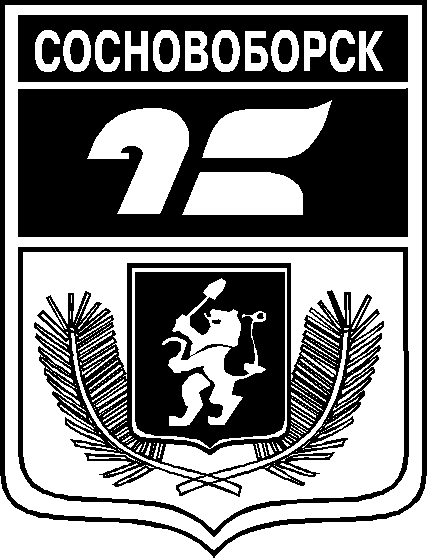 АДМИНИСТРАЦИЯ ГОРОДА СОСНОВОБОРСКАПОСТАНОВЛЕНИЕ11 сентября 2023                                                                                           № 1206О внесении изменений в постановление администрации от 18.09.2013 №1564 «Об утверждении Порядка принятия решений о разработке муниципальных программ города Сосновоборска, их формировании и реализации»Nп/пНаименованиемуниципальнойпрограммыОтветственныйисполнительмуниципальнойпрограммыСоисполнителимуниципальнойпрограммы <*>Перечень подпрограмм и отдельных мероприятий муниципальной программы  <**>№ п/пЦели, целевые показатели муниципальной программы Единица измеренияГод, предшествующий реализации муниципальной программыГоды реализации муниципальной программы Годы реализации муниципальной программы Годы реализации муниципальной программы Годы реализации муниципальной программы Годы реализации муниципальной программы Годы реализации муниципальной программы Годы реализации муниципальной программы Годы реализации муниципальной программы № п/пЦели, целевые показатели муниципальной программы Единица измеренияГод, предшествующий реализации муниципальной программы1-й год...текущий финансовый год очередной финансовый годпервый год планового периодавторой год планового периодагоды до конца реализации муниципальной программы в пятилетнем интервалегоды до конца реализации муниципальной программы в пятилетнем интервале№ п/пЦели, целевые показатели муниципальной программы Единица измеренияГод, предшествующий реализации муниципальной программы1-й год...текущий финансовый год очередной финансовый годпервый год планового периодавторой год планового периода......123456789101112Цель муниципальной программы Цель муниципальной программы Цель муниципальной программы Цель муниципальной программы Цель муниципальной программы Цель муниципальной программы Цель муниципальной программы Цель муниципальной программы Цель муниципальной программы Цель муниципальной программы Цель муниципальной программы 1.1Целевой показатель...1.nи т.д. по целямNп/пНаименование объекта суказанием мощности игодов строительства<*>Остатокстоимостистрои-тельства вценахконтракта<**>Объем капитальных вложений, тыс. рублейОбъем капитальных вложений, тыс. рублейОбъем капитальных вложений, тыс. рублейОбъем капитальных вложений, тыс. рублейОбъем капитальных вложений, тыс. рублейОбъем капитальных вложений, тыс. рублейNп/пНаименование объекта суказанием мощности игодов строительства<*>Остатокстоимостистрои-тельства вценахконтракта<**>отчетныйфинан-совыйгодтекущийфинан-совыйгодочеред-нойфинан-совыйгодпервыйгодплано-вогопериодавторойгодплано-вогопериодапогодамдовводаобъектаГлавный распорядитель 1         Главный распорядитель 1         Главный распорядитель 1         1   Объект 1       в том числе:   федеральный бюджет         краевой бюджет муниципальный бюджет         внебюджетные источники      2   Объект 2       …Главный распорядитель 2         Главный распорядитель 2         Главный распорядитель 2         1   Объект 1       в том числе:   федеральный бюджет         краевой бюджет муниципальный бюджет         внебюджетные источники      2   Объект 2       Итого          в том числе:   федеральный бюджет         краевой бюджет муниципальный бюджетбюджет         внебюджетные источники      Статус(муниципальнойпрограмма,подпрограмма)Наименованиепрограммы,подпрограммыНаименованиеГРБСКод бюджетнойклассификацииКод бюджетнойклассификацииКод бюджетнойклассификацииКод бюджетнойклассификацииРасходы (тыс. руб.), годыРасходы (тыс. руб.), годыРасходы (тыс. руб.), годыРасходы (тыс. руб.), годыСтатус(муниципальнойпрограмма,подпрограмма)Наименованиепрограммы,подпрограммыНаименованиеГРБСГРБСРзПрЦСРВРочеред-нойфинан-совыйгодпервыйгодплано-вогопериодавторойгодплано-вогопериодаИтогонапериодМуниципальная программа     всего  расходныеобязательства   по программе      Х   Х   Х   Х  Муниципальная программа     в том  числе  поГРБС:           Муниципальная программа      Х   Х   Х  Муниципальная программа      Х   Х   Х  Подпрограмма 1всего  расходныеобязательства   по подпрограмме  Х   Х   Х  Подпрограмма 1в том  числе  поГРБС:            Х   Х   Х  Подпрограмма 1 Х   Х   Х  Подпрограмма 1 Х   Х   Х  Подпрограмма nвсего  расходныеобязательства   по подпрограмме  Х   Х   Х  Подпрограмма nв том  числе  поГРБС:            Х   Х   Х  Подпрограмма nПодпрограмма nОтдельное     мероприятие   программы 1   всего  расходныеобязательства   Отдельное     мероприятие   программы 1   в том  числе  поГРБС:           Отдельное     мероприятие   программы 1   Отдельное     мероприятие   программы 1   Отдельное     мероприятие   программы n  всего  расходныеобязательства   Отдельное     мероприятие   программы n  в том  числе  поГРБС:           Отдельное     мероприятие   программы n  Отдельное     мероприятие   программы n  СтатусНаименование муниципальнойпрограммы,подпрограммымуниципальнойпрограммы,ответственныйисполнитель, соисполнителиИсточники финансированияОценка расходов (тыс. руб.), годыОценка расходов (тыс. руб.), годыОценка расходов (тыс. руб.), годыОценка расходов (тыс. руб.), годыСтатусНаименование муниципальнойпрограммы,подпрограммымуниципальнойпрограммы,ответственныйисполнитель, соисполнителиИсточники финансированияочере-днойфинан-совыйгодпервыйгодплано-вогопериодавторойгодплано-вогопериодаитогонапериодМуниципальная  программа      Всего                   Муниципальная  программа      в том числе:            Муниципальная  программа      федеральный бюджет <*>Муниципальная  программа      краевой бюджет          Муниципальная  программа      внебюджетные источники  Муниципальная  программа      муниципальный бюджет    Муниципальная  программа      юридические лица        Мероприятие    программы      Всего                   Мероприятие    программы      в том числе:            Мероприятие    программы      федеральный бюджет <*>Мероприятие    программы      краевой бюджет          Мероприятие    программы      внебюджетные источники  Мероприятие    программы      муниципальный бюджет    Мероприятие    программы      юридические лица        Подпрограмма 1 Всего                   Подпрограмма 1 в том числе:            Подпрограмма 1 федеральный бюджет <*>Подпрограмма 1 краевой бюджет          Подпрограмма 1 внебюджетные источники  Подпрограмма 1 муниципальный бюджет    Подпрограмма 1 юридические лица        Наименование услуги, показателяобъема услуги   (работы)Значение показателя объема услуги(работы)Значение показателя объема услуги(работы)Значение показателя объема услуги(работы)Значение показателя объема услуги(работы)Значение показателя объема услуги(работы)Расходы местного бюджета на оказание(выполнение) муниципальной услуги(работы), тыс. руб.Расходы местного бюджета на оказание(выполнение) муниципальной услуги(работы), тыс. руб.Расходы местного бюджета на оказание(выполнение) муниципальной услуги(работы), тыс. руб.Расходы местного бюджета на оказание(выполнение) муниципальной услуги(работы), тыс. руб.Расходы местного бюджета на оказание(выполнение) муниципальной услуги(работы), тыс. руб.Наименование услуги, показателяобъема услуги   (работы)отчетныйфинан-совый годтекущийфинан-совыйгодочере-днойфинан-совыйгодпервыйгодплано-вогопериодавторойгодплано-вогопериодаотчет-ныйфинан-совыйгодтекущийфинан-совыйгодочере-днойфинан-совыйгодпервыйгодплано-вогопериодавторойгодплано-вогопериода                            Наименование услуги (работы) и ее содержание                                                        Наименование услуги (работы) и ее содержание                                                        Наименование услуги (работы) и ее содержание                                                        Наименование услуги (работы) и ее содержание                                                        Наименование услуги (работы) и ее содержание                                                        Наименование услуги (работы) и ее содержание                                                        Наименование услуги (работы) и ее содержание                                                        Наименование услуги (работы) и ее содержание                                                        Наименование услуги (работы) и ее содержание                                                        Наименование услуги (работы) и ее содержание                                                        Наименование услуги (работы) и ее содержание                            Показатель  объемауслуги (работы):  Подпрограмма 1    Основное          мероприятие 1.1   Основное          мероприятие 1.2   Подпрограмма 2    Основное          мероприятие 2.1   Основное          мероприятие 2.2   Отдельные         мероприятия       программы         № п/пЦель, показатели результативностиЕдиница измеренияИсточник информацииГоды реализации подпрограммыГоды реализации подпрограммыГоды реализации подпрограммыГоды реализации подпрограммы№ п/пЦель, показатели результативностиЕдиница измеренияИсточник информациитекущий финансовый год очередной финансовый год1-йгод планового периода2-йгод планового периода12345678Цель подпрограммыЗадача подпрограммыПоказатели результативности:1-й...n-йПоказатель (индикатор)1-й...n-йи т.д. по целям и задачам подпрограммыЦели, задачи, мероприятия подпрограммыГРБСКод бюджетнойклассификацииКод бюджетнойклассификацииКод бюджетнойклассификацииКод бюджетнойклассификацииРасходы(тыс. руб.), годыРасходы(тыс. руб.), годыРасходы(тыс. руб.), годыРасходы(тыс. руб.), годыОжидаемый непосредственный результат (краткое описание) от реализации подпрограммного мероприятия (в том числе в натуральном выражении)Цели, задачи, мероприятия подпрограммыГРБСГРБС  Рз  Пр  ЦСР ВР очере-  дной  финан-  совый   год   первый   год    плано-   вого   периода второй   год    плано-   вого   периодаитого   на  периодОжидаемый непосредственный результат (краткое описание) от реализации подпрограммного мероприятия (в том числе в натуральном выражении)Цель             подпрограммы     Задача 1         Мероприятие 1    Мероприятие n    Задача n         Мероприятие n.1  Мероприятие n.n  В том числе      ГРБС 1           ГРБС n           Цель,задачи,показателирезультатив-ностиЕд.изме-ренияВесовойкрите-рийОтчетныйпериод (двапредшествующихгода)Отчетныйпериод (двапредшествующихгода)Отчетныйпериод (двапредшествующихгода)Текущий годТекущий годТекущий годТекущий годТекущий годТекущий годТекущий годТекущий годПлано-выйпериодПлано-выйпериодПримечание(оценкарисковневыполненияпоказателейпопрограмме,причиныневыполнения,выбордействий попреодолению)Цель,задачи,показателирезультатив-ностиЕд.изме-ренияВесовойкрите-рий20__  20__     20__    январь -    март    январь -    март    январь -    июнь    январь -    июнь    январь -  сентябрь  январь -  сентябрь значение на конец   года   значение на конец   года   1-йгод2-йгодПримечание(оценкарисковневыполненияпоказателейпопрограмме,причиныневыполнения,выбордействий попреодолению)Цель,задачи,показателирезультатив-ностиЕд.изме-ренияВесовойкрите-рийфактпланфактпланфакт планфакт план фактпланфакт1-йгод2-йгодПримечание(оценкарисковневыполненияпоказателейпопрограмме,причиныневыполнения,выбордействий попреодолению)Цель         Целевой      показатель 1 Целевой      показатель n Задача 1     подпрограмма 1.1          показатели   подпрограмма 1.2          показатели   Задача 2     подпрограмма 2.1          показатели   подпрограмма 2.2          показатели   и т.д. по    целям и      задачам      Статус(государствен-наяпрограмма,подпрограмма)Наиме-нованиепрог-раммы,подпрог-раммыНаименованиеГРБСКод бюджетнойклассификацииКод бюджетнойклассификацииКод бюджетнойклассификацииКод бюджетнойклассификацииРасходы по годамРасходы по годамРасходы по годамРасходы по годамРасходы по годамРасходы по годамРасходы по годамРасходы по годамРасходы по годамРасходы по годамРасходы по годамРасходы по годамПриме-чаниеСтатус(государствен-наяпрограмма,подпрограмма)Наиме-нованиепрог-раммы,подпрог-раммыНаименованиеГРБСГРБСРзПрЦСРВР20__(отчетныйгод)20__(отчетныйгод)20 ___ (текущий год)20 ___ (текущий год)20 ___ (текущий год)20 ___ (текущий год)20 ___ (текущий год)20 ___ (текущий год)20 ___ (текущий год)20 ___ (текущий год)плановыйпериодплановыйпериодПриме-чаниеСтатус(государствен-наяпрограмма,подпрограмма)Наиме-нованиепрог-раммы,подпрог-раммыНаименованиеГРБСГРБСРзПрЦСРВР20__(отчетныйгод)20__(отчетныйгод)январь -мартянварь -мартянварь -июньянварь -июньянварь -сентябрьянварь -сентябрьзначениена конецгодазначениена конецгодаплановыйпериодплановыйпериодПриме-чаниеСтатус(государствен-наяпрограмма,подпрограмма)Наиме-нованиепрог-раммы,подпрог-раммыНаименованиеГРБСГРБСРзПрЦСРВРпланфактпланфактпланфактпланфактпланфакт1-йгод2-йгодПриме-чаниеМуниципальная программа     всего        расходные    обязательстваМуниципальная программа     в  том  числепо ГРБС:     Муниципальная программа     Муниципальная программа     Подпрограмма 1             всего        расходные    обязательстваПодпрограмма 1             в  том  числепо ГРБС:     Подпрограмма 1             Подпрограмма 1             Подпрограмма nвсего        расходные    обязательстваПодпрограмма nв  том  числепо ГРБС:     Подпрограмма nПодпрограмма nОсновное      мероприятие 1 всего        расходные    обязательстваОсновное      мероприятие 1 в  том  числепо ГРБС:     Основное      мероприятие 1 Основное      мероприятие 1 Основное      мероприятие 2 всего        расходные    обязательстваОсновное      мероприятие 2 в  том  числепо ГРБС:     Основное      мероприятие 2 Основное      мероприятие 2 СтатусНаименованиемуниципальнойпрограммы,подпрограммымуниципальнойпрограммыИсточникифинансирования20__ г.(отчетныйгод)20__ г.(отчетныйгод)20 ___г. (текущий год)20 ___г. (текущий год)20 ___г. (текущий год)20 ___г. (текущий год)20 ___г. (текущий год)20 ___г. (текущий год)20 ___г. (текущий год)20 ___г. (текущий год)ПлановыйпериодПлановыйпериодПриме-чаниеСтатусНаименованиемуниципальнойпрограммы,подпрограммымуниципальнойпрограммыИсточникифинансирования20__ г.(отчетныйгод)20__ г.(отчетныйгод)январь -мартянварь -мартянварь -июньянварь -июньянварь -сентябрьянварь -сентябрьзначениена конецгодазначениена конецгодаПлановыйпериодПлановыйпериодПриме-чаниеСтатусНаименованиемуниципальнойпрограммы,подпрограммымуниципальнойпрограммыИсточникифинансированияпланфактпланфактпланфактпланфактпланфакт1-йгод2-йгодПриме-чаниеМуниципальнаяпрограмма    Всего         Муниципальнаяпрограмма    в том числе:  Муниципальнаяпрограмма    федеральный бюджет        Муниципальнаяпрограмма    краевой бюджет        Муниципальнаяпрограмма    внебюджетные источники     Муниципальнаяпрограмма    муниципальный бюджет        Муниципальнаяпрограмма    юридические лица          Мероприятие  программы 1  Всего         Мероприятие  программы 1  в том числе:  Мероприятие  программы 1  федеральный бюджет        Мероприятие  программы 1  краевой бюджет        Мероприятие  программы 1  внебюджетные источники     Мероприятие  программы 1  муниципальный бюджет        Мероприятие  программы 1  юридические лица          Мероприятие  программы n  Всего         Мероприятие  программы n  в том числе:  Мероприятие  программы n  федеральный бюджет        Мероприятие  программы n  краевой бюджет        Мероприятие  программы n  внебюджетные источники     Мероприятие  программы n  муниципальный бюджет        Мероприятие  программы n  юридические лица          Подпрограмма 1            Всего         Подпрограмма 1            в том числе:  Подпрограмма 1            федеральный бюджет        Подпрограмма 1            краевой бюджет        Подпрограмма 1            внебюджетные источники     Подпрограмма 1            муниципальный бюджет        Подпрограмма 1            юридические лица          Подпрограмма n            Всего         Подпрограмма n            в том числе:  Подпрограмма n            федеральный бюджет        Подпрограмма n            краевой бюджет        Подпрограмма n            внебюджетные источники     Подпрограмма n            муниципальный бюджет        Подпрограмма n            юридические лица          №п/пНаиме-нова-ниеобъектаЕд.изме-ренияМощ-ностьСметнаястои-мость поутвер-жденнойПСД (вценах____ г.)Остаток сметнойстоимости на01.01 текущегогодаОстаток сметнойстоимости на01.01 текущегогодаПлан на 202___ годПлан на 202___ годПлан на 202___ годПлан на 202___ годПлан на 202___ годПлан на 202___ годФинансирование за январь- _______ 202__ г.(месяц)Финансирование за январь- _______ 202__ г.(месяц)Финансирование за январь- _______ 202__ г.(месяц)№п/пНаиме-нова-ниеобъектаЕд.изме-ренияМощ-ностьСметнаястои-мость поутвер-жденнойПСД (вценах____ г.)по ПСД(вценах____г.)в ценахконт-рактапо ПСД(в ценах____ г.)в ценахконт-ракта,всего,в томчислекраевойбюджетавансфедера-льныйбюджетввод вдей-ствие(квар-тал)всего,в томчислекраевойбюджетфедера-льныйбюджетИтого  Кожемякин Олег НиколаевичЗаместитель Главы города по общественно-политической работе,председатель комиссииМалышева Елена Алексеевнаруководитель управления планирования и экономического развития администрации города, заместитель председателя комиссииБетцгольд Валерия Андреевнаведущий специалист отдела развития предпринимательства и труда управления планирования и экономического развития администрации города, секретарь комиссииЧлены комиссии:Романенко Екатерина Олеговназаместитель Главы города по социальным вопросамИвановДмитрий Владимировичзаместитель Главы города по вопросам жизнеобеспеченияЕлисеева Ольга Фёдоровнаруководитель финансового управления администрации городаСвентицкаяНаталья Евгеньевнаруководитель управления градостроительства, имущественных и земельных отношений администрации городаВласенко Алексей Анатольевичначальник юридического отдела управления делами и кадрами администрации города